SAN LEANDRO DAHLIA SOCIETYExhibited by: ____________________________________                                             (Name and Address)fold here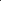  Section: __________                                          NOVICE                                              1st______                                                                             AMATEURJUDGES                              2nd______INITIALS _________                                         OPENClass #:____________                    Exhibitor #: ______Name of Bloom: __________________________________SAN LEANDRO DAHLIA SOCIETYExhibited by: ____________________________________                                             (Name and Address)fold here Section: __________                                          NOVICE                                              1st______                                                                             AMATEURJUDGES                              2nd______INITIALS _________                                         OPENClass #:____________                    Exhibitor #: ______Name of Bloom: __________________________________SAN LEANDRO DAHLIA SOCIETYExhibited by: ____________________________________                                             (Name and Address)fold here Section: __________                                          NOVICE                                              1st______                                                                             AMATEURJUDGES                              2nd______INITIALS _________                                         OPENClass #:____________                    Exhibitor #: ______Name of Bloom: __________________________________SAN LEANDRO DAHLIA SOCIETYExhibited by: ____________________________________                                             (Name and Address)fold here Section: __________                                          NOVICE                                              1st______                                                                             AMATEURJUDGES                              2nd______INITIALS _________                                         OPENClass #:____________                    Exhibitor #: ______Name of Bloom: __________________________________